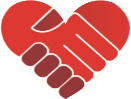 Муниципальное бюджетное дошкольное образовательное учреждение города Иркутска детский сад № 184(МБДОУ г. Иркутска детский сад № 184)664082, город Иркутск, проезд Юрия Тена,8, тел.48-58-76,эл. почта mbdou184@yandex.ru,  адрес сайта: rused.ru/irk-mdou184ОГРН 1183850004590 ИНН 3812054936 КПП 381201001Спортивно – экологический проект«ЭкоСпорт»Автор разработки:                                                инструктор по физической культуре: Гимазов Н.ВИркутск, 2023 г.Тип проекта: спортивно - экологический.Продолжительность проекта: сентябрь - декабрь.Участники проекта: дети подготовительной группы, воспитатели, инструктор по физической культуре.Возраст детей: 5-7лет.АктуальностьДошкольный возраст – это начальный этап формирования личностныхкачеств, целостной ориентации человека. В этот период закладывается позитивное отношение к природе, себе и другим людям. Фундамент экологического образования, несомненно, должен закладываться в дошкольном возрасте, тем не менее, оно не должно рассматриваться как изолированное направление работы в дошкольном учреждении.В работе с детьми по экологическому воспитанию широко используется интегрированный подход, предполагающий взаимосвязь различных видов деятельности — физической культуры, музыки, изобразительной деятельности, игры, театральной деятельности, экскурсий, а также организации самостоятельной деятельности детей. Повышение эффективности образования дошкольников в области физической культуры и в области экологии возможно при условии их интеграции, что может быть достигнуто за счет формирования у детей экологических знаний в процессе занятий физическими упражнениями, а также взаимодействия сотрудников дошкольного учреждения и родителей. При этом расширяется их кругозор, формируются нравственные и волевые качества (дружба, взаимопомощь, инициатива, настойчивость, выдержка, коллективизм и др.), укрепляется здоровье.Итак, в современных условиях, когда сфера воспитательного воздействия значительно расширяется, проблема экологического воспитания дошкольников приобретает особую остроту и актуальность. На этапе дошкольного детства складывается начальное ощущение окружающего мира: ребенок получает эмоциональное впечатления о природе, накапливает представления о разных формах жизни. Таким образом, уже в этот период формируются первоосновы экологического мышления, сознания, экологической культуры. Но только при одном условии — если взрослые, воспитывающие ребенка, сами обладают экологической культурой: понимают общие для всех людей проблемы и беспокоятся по их поводу, показывают маленькому человеку прекрасный мир природы, помогают наладить взаимоотношения с ним.Одной из важнейших задач физической культуры является охрана иукрепление здоровья детей. В этой связи актуальным является ведение физкультурно-экологической работы, которая на основе интеграции познавательной и двигательной деятельности одновременно решает задачи оздоровления детей и повышения у них и их родителей экологической грамотности. Повышение эффективности образования дошкольников в области физической культуры и в области экологии возможно при условии их интеграции, что может быть достигнуто за счет формирования у детей экологических знаний в процессе занятий физическими упражнениями, а также взаимодействия сотрудников дошкольного учреждения и родителей.Проблема:Тенденция ухудшения состояния здоровья, снижение уровня двигательной подготовленности детей дошкольников, недостаточные знания детей о спорте и здоровом образе жизни.Гипотеза: Здоровье детей будет сохраняться, укрепляться и развиваться, а физические качества будут эффективно совершенствоваться при условии, если будет разработана система работы с детьми и их родителями по физическому воспитанию и оздоровлению с созданием комфортных условий для занятий физической культурой в ДОУ, дома и на свежем воздухе.Цель проекта: Создание условий для укрепления здоровья дошкольников, формирования основ здорового образа жизни и экологической культуры на основе физкультурно–экологическогоинтегрированного подхода.Задачи:- Формировать чувство ответственности за сохранение и укреплениесвоего здоровья.- Сплочение детей, родителей, педагогов в процессе активного сотрудничества в ходе реализации проекта.- Создание условий для внедрения и апробации системы физкультурно –оздоровительной работы экологической направленности.- Создание развивающей среды для физкультурно–экологического развития дошкольников.Предполагаемый результатПроект предполагает повышение эффективности образования дошкольников в области физической культуры и в области экологии при условии их интеграции, что может быть достигнуто за счет формирования у детей экологических знаний в процессе занятий физическими упражнениями, а также взаимодействия сотрудников дошкольного учреждения и родителей.Этапы реализации проектаI этап - подготовительный;II этап - основной;III этап - заключительный;План реализации проекта.Перспективный план реализацииЛитература:1. Казина О.Б. Физическая культура в детском саду. Конспекты занятий,праздников и развлечений;2. Подольская Е.И. сценарий спортивных праздников и мероприятий длядетей 3-7 лет;3. Крусева Т.О. Справочник инструктора по физической культуре вдетских дошкольных учреждениях;4. Молодова Л.И. Экологические праздники для детей;5. Гуменюк Е.И., Слисенко Н.А. Недели здоровья в детском саду;6. Рабочий журнал инструктора по физкультуре. [Электронный ресурс: https://piratebooks.ru/threads/rabochiy-zhurnal-instruktora-vospitatelya-dou-po-fizicheskoy-kulture.47043/ ].Приложение 1Спортивное развлечение«Лесное путешествие»Цель: физическое воспитание, экологическое воспитание дошкольниковЗадачи:- учить детей выполнять законы природы; показать, что необходимо делать как дляздоровья человека, так и для здоровья природы.- воспитывать чувство осознания единства с окружающим миром.- развивать активность, физические качества.- коррекция эмоционально – волевой сферы.Под музыку («Вместе весело шагать по просторам») дети проходят в зал, делают кругпо залу, затем команды садятся на стулья напротив друг друга, болельщики проходят кскамейкам.Ведущий:Наша Земля – голубая планета,Воздухом свежим и солнцем одета.Нет, вы поверьте, Земли голубей,От синевы рек, озёр и морей.Горы, равнины, леса и поля –Всё это наша планета Земля.Ветры поют, с облаками играя,Ливни шумят… И от края до краяВы не найдёте чудесней на свете,Нашей прекрасной и доброй планеты!!!Ребята, сегодня мы с вами отправимся в лесное путешествие. Но сначала нам нужновспомнить правила поведения в лесу.· Можно ли, разорять птичьи гнёзда?;· Можно ли, разорять муравейники?· Можно забирать из леса домой животных?;· Можно рвать полевые цветы?;· Можно ловить бабочек и стрекоз;· Как себя нужно вести в лесу, можно ли кричать?;· Можно разводить костры в лесу без взрослых?Ведущий: Молодцы ребята! Ну теперь вы точно всё знаете, с вами можно в лес ходитьгулять!Сияет солнышко с утра,И мы готовились заранее.Ребята, начинать пораСпортивные соревнования!Ведущий: Ребята, а судить Вас честно будут наши судьи.После каждого конкурса наши судьи будут оценивать качество выполнения задания,точность и слаженность их выполнения. Выигрывает команда, получившая большееколичество очков.А сейчас разомкнись, на разминку становись (разминка выполняется под музыку«Делайте зарядку»):Во время зарядки к детям присоединяется турист. (звучит музыка, входит турист сплеером, рюкзаком. Идет, осматривает все. Достает конфету, съедает и выбрасываетфантик).Ведущий: Здравствуйте.Турист: Здрасьте. А вы кто и что тут делаете?Ведущий: Мы ребята из детского сада, собрались вместе, чтобы прогуляться покрасивому лесу и посоревноваться на свежем воздухе.Турист: А я турист, я тоже отдыхаю, (достает шоколадку, съедает, выкидывает обертку)Ведущий: Что же вы делает. Разве можно мусорить в лесу. Здесь ведь живут разныеживотные, это их дом.Турист: Подумаешь, а куда мне выкидывать мусор?Ведущий: Ребята, расскажите, что делать туристу в таком случае, кто знает поднимитеруку (ведущий с микрофоном подходит к детям) (ответы детей: Нужно собрать после себявесь мусор и выкинуть в специально предназначенном для мусора месте)Турист: Ну, ладно все про мусор и фантики я понял (чешет затылок, делает вид, что что-то ищет… находит палочки, складывает из них костер, достает из рюкзака спички,пытается развести костер…)Ведущий: Подожди, зачем тебе костер в лесу?Турист: Зачем, зачем… какие вы любопытные… просто захотел и разведу…Ведущий: А ты знаешь, что костры разводить в лесу опасно?Турист: Почему опасно?Ведущий: Дети, а вы знаете, почему костры разводить в лесу опасно? Кто знаетподнимите руку? (ведущий с микрофоном подходит к детям) (ответы детей - можетполучиться пожар, сгорит много деревьев, погибнут животные, птицы, насекомые…)Турист: Какие вы скучные…. То нельзя, это нельзя!Ведущий: А что интересного у тебя в твоем большом рюкзаке?Турист: Сейчас покажу. Хотите? (турист высыпает все содержимое: удочка, бутылка,игрушка, ложки, тарелки, компас….)Ведущий: ребята, как вы думаете, все эти вещи нужны туристу для прогулки по лесу?(ответы детей)Ведущий. А чтобы лес был чистым, чего нельзя делать?Дети: Разбрасывать мусор.Ведущий. Правильно, давайте же уберем мусор в нашем лесуЭстафета №1 «»Убери мусор»(Команды встают друг за другом в две колоны).Перед каждой командой лежат коробочки, пакеты, пластиковые бутылки (все то чтоможет быть подразумевать мусор) по количеству детей в команде. добежать смусорным пакетом, взять мусор и обратно, так все игроки пока не кончится мусор.Побеждает та команда, которая быстрее и правильно уберет весь мусор.Ведущий. Молодцы ребята, провели тренировку очень ловко. А прежде чем приступить квыполнению первого задания, вам нужно отгадать две загадки:Команда №1:Все обходят это местоЗдесь земля как будто тесто,Здесь осока, кочки, мхи –Нет опоры для ноги.(болото)Команда №2:Кто с высоких темных сосенВ ребятишек шишку бросил?И в кусты через пенекПромелькнул, как огонек?(белка)Ведущий. Правильно, а сейчас задание. Вы превращаетесь в белок, которые должныперенести шишки к себе в дупло через болото.Эстафета №2 «Белка».На линии «старт – финиш» стоит корзина с шишками. Первый ребенок берет в рукиодну шишку из корзины. Добегает до «кочек» (обручей), прыгает с «кочки» на «кочку» (изобруча в обруч) на двух ногах, подбегает к ориентиру, бросает (удобным для ребенкаспособом) шишку в пустую корзину в конце дистанции. Возвращается обратно бегом,передает эстафету следующему и встает в конец колонны.Ведущий: Молодцы, хорошо справились, а чтобы лес был еще гуще, воздух был чище,что нужно делать?Дети: сажать деревья.Ведущий. Правильно, давайте и мы с вами посадим деревья.Эстафета №3 «Посади дерево»Дети встают в две команды у каждого кегля в руках. По команде дети по одному бегутдо ориентира ставят кеглю и обратно, затем бежит следующий и так пока все деревьяне будут посажены. Побеждает та команда, которая быстрее всех посадитдеревья (кегли должны стоять, не упасть).Ведущий: Отлично справились с заданием.- Следующая эстафета называется «Лесной ручей», сейчас мы посмотрим, чей ручеёкокажется самым быстрым и ловким.Эстафета №4 «Лесной ручей»Гонка мячей над головами и под ногами.Участники игры строятся в колонны по одному. Расстояние между игроками 0,5 м.Первым номерам раздаются мячи. По сигналу руководителя первый игрок передает мяччерез голову назад и так до конца колонны. Последний игрок в колонне, получивший мяч,передает его дальше, но внизу между ногами.Побеждает команда, чей мяч вернется первым в начало колонны. Игра повторяется 2-3раза.Ведущий:Речка, реченька, рекаШирока и глубока.Ты течёшь между полей,Городов и деревень.Подо льдом бежишь зимой,Разливаешься весной,В осень листья-кораблиТихо плавают все дни.Ты для рыбы-дом родной.Для животных - водопой.Помогите друг другу переправиться через речку.Эстафета №5 «Переправа»Команды выстраиваются у линии старта в колонну по одному. Первый участник бежитза обручем, находящимся на другой половине зала, надев его, возвращается к команде.Второй игрок «цепляется» за обруч, и оба бегут на другую сторону зала. Первыйучастник остаётся за чертой, второй, надев обруч, бежит за третьим и т.д. кактолько все участники «переправятся» на другую сторону, команда поднимает рукувверх, эстафета окончена. Побеждает та команда, которая быстрее выполнилазадание.Ведущий: Ребята, а вы знаете, где воздух самый чисты воздух?правильно, а одним словом это будет природа. Давайте нарисуем природу.Эстафета №6 «Нарисуй природу»Перед каждой командой на столике лежит лист бумаги и карандаши. Дети подходят кстолу и по команде начинают рисовать рисунок на заданную тему. Оценивается покрасоте рисунка.Ведущий:- Ребята сегодня вы были и смелыми, и ловкими, были сильными, были умелыми, былибыстрыми и веселыми, дружными и задорными, а кто же у нас победитель?Слово нашим судьям.Награждение команд медалями,(каждой команде на подносе выносят дары леса – фрукты. (яблоки или груши)Ведущий:Дорогие наши спортсмены!Мы любим лес в любое время года,Мы слышим речек медленную речь…Все это называется природой,Давайте же всегда ее беречь.Приложение 2Мастер-класс «Утренняя гимнастика»Цель: Ознакомить педагогов с современными приемами и подходами к проведениюутренней гимнастики в ДОУ, направленными на сохранение и укрепление здоровья детей,успешное формирование и совершенствование двигательных навыков дошкольников.Задачи- Осветить задачи и значение утренней гимнастики для дошкольников-  Определить содержание утренней гимнастики в соответствии с возрастнымипотребностями и возможностями дошкольников.-  повысить профессиональную компетентность участников мастер-классаУтренняя гимнастика – это комплекс специально подобранных упражнений,которые проводятся с целью настроить, «зарядить» организм ребенка на весьпредстоящий день.Утренняя гимнастика проводится в зале, в групповой комнате, на участке весной,летом, осенью.Общеразвивающие упражнения должны быть подобраны так, чтобы поочередновключались в работу все крупные группы мышц.Каждый комплекс проводится две недели.В младших группах больше используется игровых приемов, все упражнения детивыполняют вместе с воспитателем.В старших группах педагог старается дать четкое объяснение вместо показаупражнения самому или упражнения показывает ребенок.Комплекс утренней гимнастики состоит из трех частей: вводной, основной изаключительной.Как правило, вводная часть включает в себя различные виды ходьбы и бега(иногда несложные игровые задания). Это небольшая разминка.Основная часть – общеразвивающие упражнения с предметами (флажки, платочки,кегли, кубики, обручи, мячи и т.п.) Данные упражнения способствуют оздоровлениюорганизма, развивают силу мышц, подвижность суставов, формируют правильную осанкуи умение ориентироваться в пространстве. При выполнении гимнастических упражненийнеобходимо соблюдать и чередовать исходные положения (стоя, сидя, лежа на спине иживоте), так как статическая поза отрицательно сказывается на осанке в целом и наформировании свода стопы ребенка.В заключительной части утренней гимнастики проводится ходьба в умеренномтемпе и игры малой подвижности для восстановления дыхания, включаются элементыздоровьесберегающих технологий, способствующие полноценному физическомуразвитию:- Упражнения на восстановление дыхания- Пальчиковые гимнастики,-  Упражнения для глаз,- Упражнения для профилактики плоскостопия, самомассаж и другие.А сейчас мы предлагаем проверить, насколько активно вы сами заботитесь о своемздоровье и способствуете его укреплению.1.Вводная часть. Построение в шеренгу по росту. Выполнение команд.Инструктор: Каждый день у нас, ребятки, начинается…..Педагоги: С зарядки!Инструктор: И конечно, очень важно, чтоб зарядку делал …Педагоги: Каждый!Ходьба на носках, руки на поясе.Ходьба с высоким подниманием колен, руки на плечи.Бег обычный, «змейкой», врассыпную.Построение в колонну по три.II Основная частьОРУ (с мячом среднего диаметра):1. «Дуб» - могучий и высокийИ.П. – о.с., мяч внизу. 1 – подняться на носки, мяч вверх, посмотреть на мяч 2 –вернуться в и. п. 3-4 – тоже Повторить: 7 раз.2. «Елочка» - пушистая и наряднаяИ.П. – о.с., мяч в правой руке. 1 – руки через стороны вверх, переложить мяч влевую руку 2 – вернуться в и. п. 3 – руки через стороны вверх, переложить мяч вправую руку 4 – и. п. Повторить: 7 раз.3. «Ива» - наклонилась над водойИ.П. – стойка на коленях, мяч вверху. 1 – сед на пятки, мячом коснуться пола 2 –вернуться в и.п. 3-4 – тоже Повторить: 7 раз.4. «Березы» - стройные и белыеИ.П. – лежа на спине, мяч между стопами. 1-2 – поднять прямые ноги с мячомвверх 3-4 – вернуться в и. п. Повторить: 7 раз.5. «Липы» - красивые и ровныеИ.П. – лежа на животе, мяч в вытянутых руках 1-2 – поворот на спину 3-4 –вернуться в и. п. Повторить: 7 раз.6. «Сосна» - тянет свои веточки к светуИ.П. – стойка, ноги вместе, мяч вверху 1 – правое колено вверх 2 – вернуться в и. п.3 – левое колено вверх 4 – и. п. Повторить: 7 раз.7. «Осина» - пригнулась к землеИ.П. – о.с., мяч внизу 1-3 – наклон туловища вперед, прокатить мяч по полу вокругног 4 – вернуться в и. п. Повторить: 7 раз.8. «Кустики» - тонкие, смеютсяИ.П. – о. с., мяч у груди Прыжки ноги вместе – ноги врозь в чередовании сходьбой. Повторить: 3 раза по 10.9. «Ветерок» - упражнение на дыхание. Повторить: 3 раза.3.Заключительная часть.Ходьба обычная по кругу.«Мы дружные ребята!Пришли мы в детский сад.И каждый физкультуройЗаниматься очень рад!»Инструктор: Спасибо всем за внимание, будьте здоровы»Приложение 3П О Л О Ж Е Н И ЕО КОНКУРСЕ ДЕТСКОГО РИСУНКА“Я ВЫБИРАЮ СПОРТ!”РАЗДЕЛ 1 ОБЩИЕ ПОЛОЖЕНИЯ1.1. Цели и задачи Конкурса детского рисунка1.1.1. Институциональный конкурс детского рисунка (далее – Конкурс) проводитсяв рамках реализации «Недели спорта и здоровья» в МБДОУ №1841.1.2. Конкурс проводится для детей дошкольного возраста в один тур безпредварительного отбора участников Конкурса.1.1.3. Цели Конкурса:Привлечение внимания общественности к необходимости приобщения детей крегулярным занятиям физкультурой и спортом;Пропаганда здорового образа жизни.1.2. Предмет и участники Конкурса1.2.1. Предметом Конкурса являются детские творческие рисунки на спортивнуютематику (далее – Работы).1.2.2. На Конкурс принимаются Работы, выполненные на бумаге или картонеформата А4 (альбомный лист), в цветном или черно-белом исполнении (краски,карандаши, тушь).1.2.3. Участниками Конкурса могут выступать дети в возрасте от 4 до 7 лет,представившие свои Работы.1.2.4. Участник Конкурса может представить не более одной Работы по каждойноминации.РАЗДЕЛ 2 НОМИНАЦИИ КОНКУРСА2.1. Конкурс проводится в следующих номинациях:2.1.1. “Лучший рисунок по теме «Мой любимый вид спорта»2.1.2. “Лучший рисунок по теме “Папа, мама, я – спортивная семья»РАЗДЕЛ 3 ПОРЯДОК, СРОКИ И МЕСТО ПОДАЧИ РАБОТ НА УЧАСТИЕ ВКОНКУРСЕ3.1. На обороте Рисунка указывается название номинации и информация обучастнике Конкурса:- фамилия, имя, отчество;- возраст;- группа.3.2. Работы, не соответствующие по формату, тематике или требованиям Конкурса,указанным в пунктах 3.1 настоящего раздела, к участию в Конкурсе не допускаются и нерассматриваются.3.3. Работы принимаются до 21 сентября 2017 года включительно.РАЗДЕЛ 4 ЖЮРИ КОНКУРСА4.1. Организатор Конкурса образует и утверждает состав жюри Конкурса.4.2. В состав жюри Конкурса могут быть включены:- Заведующая детского сада;- зам., заведующей детского сада;-  Инструктора физического воспитания4.3. Жюри оценивает представленные Работы участников Конкурса, определяетпобедителей и призеров Конкурса в каждой возрастной категории и в номинации.РАЗДЕЛ 5 ПОРЯДОК И КРИТЕРИИ ВЫБОРА ПОБЕДИТЕЛЕЙ И ПРИЗЕРОВКОНКУРСА5.1. Критериями выбора победителей и призеров Конкурса, являются:- соответствие тематике конкурса;- выразительное и оригинальное авторское решение;- творческий подход к раскрытию темы;5.2. Голосование членов жюри Конкурса производится в один тур.5.3. Оценка Работ участников Конкурса осуществляется жюри Конкурса методомэкспертной оценки по 2-балльной шкале по каждому из критериев.Принят на заседании педагогического совета «30» августа 2023 года Протокол № 1                                                             УтверждаюЗаведующий МБДОУ г. Иркутска детского сада №184___________М.В. БочароваПриказ № 110/3«31» августа 2023 годаЭтапыСодержаниеI подготовительный1. Разработка перспективного плана.2. Подготовка предметно-развивающей среды, создание условий для учебно -познавательной деятельности:3. Подбор методической литературы:II основнойРеализация плановых мероприятий в образовательный процесс, черезпроведение мероприятий с детьми:- Беседа: «История возникновения спорта».- Рисование «Я выбираю спорт» (домашнее задание).- Подведение итогов конкурса «Я выбираю спорт» - награждение победителей.- Беседа «Спорт и окружающая среда».-Беседа «Спорт – это здоровье».- «Правила оказания первой помощи» (при ушибах и царапинах).- Мастер-класс для молодых педагогов «Утренняя гимнастика».- Презентация для детей «Детям о спорте».- Спортивно-экологическая викторина «Эрудиты спорта».- Спортивно-экологический квест - поездка на Байкал (п.Тальцы). Спортивно-оздоровительная гимнастика и флеш-моб с элементами бурятского танца «Ёхор».- Занятия на экологическую тему – по плану.- Спортивно-экологическое развлечение для детей «Лесное путешествие».III заключительный- Новогодний утренник «Новый год на Байкале».- Представление на педагогическом совете для распространения опыта среди педагогов ДОО №184 и других дошкольных образовательных учреждений города Иркутска.Дата Дата МероприятияОтветственный 04.09.23- 22.09.23Утренняя гимнастика под разными направлениями- Беседа: «История возникновения спорта». - Беседа «Спорт и окружающая среда».- Рисование «Я выбираю спорт» (домашнее задание).- Подведение итогов конкурса «Я выбираю спорт» - награждение победителей.Воспитатели,Инструктор по ФИЗО.02.10.23 -27.10.23Утренняя гимнастика под разными направлениями-Беседа «Спорт – это здоровье».- «Правила оказания первой помощи» (при ушибах и царапинах).- Мастер-класс для молодых педагогов «Утренняя гимнастика».Воспитатели,Инструктор по ФИЗО.30.10.23 – 24.11.23Утренняя гимнастика под разными направлениями- Презентация для детей «Детям о спорте».- Спортивно-экологическая викторина «Эрудиты спорта».-Спортивно-экологический квест - поездка на Байкал (п.Тальцы). Спортивно-оздоровительная гимнастика и флеш-моб с элементами бурятского танца «Ёхор».Воспитатели,Инструктор по ФИЗО.27.11.23- 27.12.23Утренняя гимнастика под разными направлениями- Занятия на экологическую тему – по плану.- Спортивно-экологическое развлечение для детей «Лесное путешествие».- Новогодний утренник «Новый год на Байкале»Воспитатели,Инструктор по ФИЗО.27.12.23 27.12.23 - Представление на педагогическом совете для распространения опыта среди педагогов ДОО №184 и других дошкольных образовательных учреждений города Иркутска.Инструктор по ФИЗО